Publicado en Barcelona el 26/12/2023 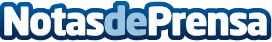 DSV España se une a la red Global Vehicle Competence Center (VCC), reforzando su liderazgo en la logística del vehículo terminadoLos DSV Vehicle Competence Centers (VCC) son reconocidos mundialmente por sus soluciones globales de transporte de vehículos terminadosDatos de contacto:Carlos TostEDEON MARKETING931929647 Nota de prensa publicada en: https://www.notasdeprensa.es/dsv-espana-se-une-a-la-red-global-vehicle Categorias: Nacional Logística Industria Automotriz Actualidad Empresarial http://www.notasdeprensa.es